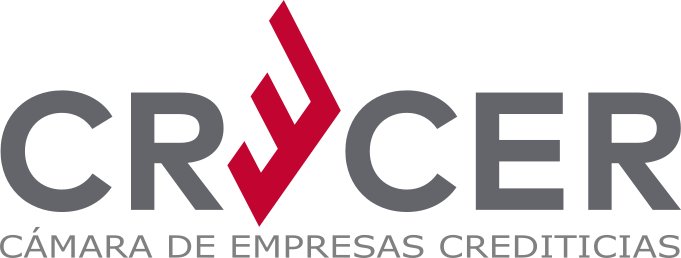 ANEXOSREQUISITOS:Adjuntar fotocopias simples de: Estatutos Sociales y Modificaciones.Última Acta de Asamblea, donde se designan los Representantes Legales, Directorio.Inscripción o última modificación de datos en la SET.Últimos 12 formularios de IVA.Último formulario de impuesto a la renta.Tres últimos balances.Título de marca o solicitud de registro de marca, de la(s) marca(s) que comercializa.Patente Municipal al día.Cédula de Identidad de los Directivos y Accionistas declarados en este formulario, Cédula de Identidad de los representantes Titular y Suplente.Suscribir al Pacto Ético y Código de Conducta mediante firma, aclaración, número de cédula y sello de la empresa.Una vez aprobado el ingreso, abonar: Cuota mensual: guaraníes un millón, quinientos mil (Gs. 1.500.000)